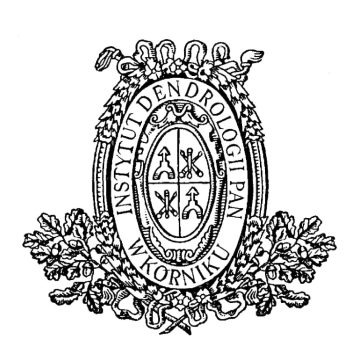 INSTYTUT DENDROLOGII      POLSKIEJ AKADEMII NAUK             62-035 KÓRNIK, ul. Parkowa 5,              tel. 61-8170-033;  fax. 61-8170-166;             www.idpan.poznan.pl      e-mail: idkornik@man.poznan.pl        OGŁOSZENIE O ZAMÓWIENIU (zaproszenie do składania ofert)prowadzone zgodnie z regulaminem udzielania przez Instytut Dendrologii Polskiej Akademii Nauk zamówień wyłączonych ze stosowania przepisów ustawy Prawo zamówień publicznych z 11 września 2019 r. (Dz. U. z 2019 r. poz. 2019, z późn. zm.) o wartości nieprzekraczającej kwoty 130 000 zł netto. Przedmiotem postępowania jest świadczenie usługi organizacji posiedzenia Rady Naukowej Instytutu Dendrologii Polskiej Akademii Nauk.Opis przedmiotu zamówienia:Ze względów logistycznych Obiekt, w którym odbędzie się posiedzenie Rady musi znajdować się na terenie Miasta i Gminy Kórnik w odległości nie większej niż 5 km od siedziby Instytutu przy ulicy Parkowej 5 w Kórniku.Poczęstunek kawowy całodzienny (47 osób) serwowany bez ograniczeń - szczegóły:sposób podawania kawy i herbaty: wrzątek w warniku,  herbata w saszetkach przynajmniej cztery rodzaje, w przypadku kawy może być postawiony słoik kawy rozpuszczalnej i mielonej (mile widziana kawa serwowana z ekspresu),cukier, śmietanki, cytryna,woda mineralna niegazowana z cytryną  (dzbanki),soki owocowe (dzbanki),kruche ciasteczka uzupełnianie na bieżąco,owoce.Dodatkowo godzina 9:15 (śniadanie przed rozpoczęciem posiedzenia 3 kanapki/osobę; 47 osób):Przykład:  kanapki z łososiem wędzonym, kanapki z serem feta i suszonym pomidorem, kanapki ze świeżymi warzywami, kanapki z wędliną i piklami, kanapki z twarogiem i jajkiem, kanapki z serem pleśniowym i orzechami.			Plus mini drożdżówki/ mini pączki – 1 sztuka/osobę.Menu może ulec zmianie po wyborze Wykonawcy jednakże w ramach zaproponowanej ceny na osobę.Przerwa obiadowa: zupa i główne dania (mięso 100 – 150g w zależności od rodzaju, ziemniaki 120-150g, surówka 120-150g) dla 47 osób serwowane w restauracji (w tym posiłki wegetariańskie) i zimne napoje serwowane w dzbankach min 250 ml na osobę.Menu może ulec zmianie po wyborze Wykonawcy jednakże w ramach zaproponowanej ceny na osobę.Noclegi: pokoje 1-osobowe dla 7 osób z 27/28.06.2023 r. standard pokoju min 2-gwiazdkowy* (bez śniadania) – śniadanie zapewnione dla wszystkich członków Rady o godz. 10.00 opisane wyżej). Jeżeli Wykonawca nie posiada w swoim obiekcie dostatecznej liczby pokoi, Zamawiający dopuszcza możliwość wynajęcia pokoi w innym obiekcie znajdującym się na terenie miasta Kórnik. Do obowiązków Wykonawcy należeć będzie zadbanie o transport z tego obiektu dla Członków Rady na miejsce posiedzenia.Liczba noclegów może ulec zmianie. Wynagrodzenie za organizację i wynajem pokoi zostanie obliczone na podstawie faktycznej liczby wynajętych pokoi.* zgodnie z przepisami ustawy z dnia 29 sierpnia 1997 r. o usługach hotelarskich oraz usługach pilotów wycieczek i przewodników turystycznych, oraz przepisami zawartymi w Rozporządzeniu Ministra Sportu i Turystyki z dnia 16 listopada 2011 r. zmieniającym rozporządzenie w sprawie obiektów hotelarskich i innych obiektów, w których są świadczone usługi hotelarskie.Termin realizacji zamówienia – 28 czerwca 2023 roku.Termin związania ofertą – 14 dni tj. do 16 czerwca 2023 r.Oferty wg wzoru stanowiącego załącznik nr 1 powinny zawierać proponowaną cenę na wszystkie elementy zamówienia ujęte w opisie.Cenę za wykonanie zamówienia Wykonawca określi w złotych z dokładnością do dwóch miejsc po przecinku na wszystkie elementy zamówienia. Zamawiający w celu ustalenia, czy oferta zawiera rażąco niską cenę w stosunku do przedmiotu zamówienia, może zwrócić się do wykonawcy o udzielenie w określonym terminie wyjaśnień dotyczących elementów oferty mających wpływ na wysokość ceny. Zastosowanie przez wykonawcę stawki podatku VAT od towarów i usług niezgodnego z przepisami ustawy o podatku od towarów i usług oraz podatku akcyzowego z 11.03.2004 r. (Dz. U. z 2020 r. poz. 106, 568, 1065, 1106, 1747 z póź. zm.) spowoduje odrzucenie oferty. Cena powinna zawierać wszystkie koszty realizacji zamówienia.Jedynym kryterium wyboru oferty jest cena brutto. Za najkorzystniejszą ofertę uznana zostanie ważna oferta z najniższą ceną. Z Wykonawcą, którego oferta zostanie uznana za najkorzystniejszą zostanie podpisana umowa wg wzoru załącznika nr 2 do ogłoszenia (dotyczy zamówienia na kwotę powyżej 15000,00 zł. netto) lub zostanie wysłane pisemne zamówienie na dostawę (kwota poniżej 15000,00 zł. netto). Zamawiający zastrzega sobie prawo unieważnienia postępowania bez podania przyczyny. Od tej decyzji nie przysługują środki odwoławcze.Oferty należy składać w zamkniętych kopertach z dopiskiem: „Oferta cenowa na organizację posiedzenia Rady Naukowej znak sprawy DAZ.2540.502.2023 ” do 2 czerwca 2023 roku w skrzynce podawczej na parterze Instytutu portiernia budynku A, do godz. 1000 lub przesłać pocztą elektroniczną na adres: zamówienia.idpan@man.poznan.pl.Osobą do kontaktu w sprawie zamówienia  jest Damian Maciejewski tel. 796 360 310; e-mail: dmaciejewski@man.poznan.pl  w godzinach od 730 do 1530.Załączniki:Nr 1 wzór ofertyNr 2 wzór umowy Nr 3 klauzula RODONr 4 protokół odbioru								  Dyrektor Instytutu DendrologiiPolskiej Akademii Naukprof. dr hab. inż. Andrzej M. JagodzińskiKórnik, 25.05.2023 r. Zał. nr 1do ogłoszenia o zamówienie z 25.05.2023 r.Formularz ofertyNazwa oferenta:Adres:E-mail:Telefon kontaktowy:Przedstawiam swoją ofertę dotyczącą ogłoszenia o zamówieniu na organizację rady naukowej Instytutu Dendrologii Polskiej Akademii Nauk łącznie za kwotę ………………………… zł netto tj. ………………….  zł brutto co wynika z poniższej kalkulacji:Składając ofertę w postępowaniu o udzielenie zamówienia publicznego oświadczam, jako upoważniony reprezentant WYKONAWCY, że:nie jestem (jesteśmy) powiązany(i) z Zamawiającym i nie występuje pomiędzy nami konflikt interesów;oferowany przeze mnie (nas) przedmiot zamówienia spełnia wymagania Zamawiającego;zaoferowana cena zawiera wszystkie koszty niezbędne do należytego wykonania zamówienia;w przypadku wybrania mojej (naszej) oferty, zobowiązuję (my) się zrealizować przedmiot zamówienia zgodnie z wymaganiami opisanymi w ogłoszeniu wraz z załącznikami;przyjmuję(my) do wiadomości i akceptujemy treść Klauzuli informacyjnej Zamawiającego (RODO) Załącznik nr 3.Oświadczam, że wypełniłem obowiązki informacyjne przewidziane w art. 13 lub art. 14 RODO wobec osób fizycznych, od których dane osobowe bezpośrednio lub pośrednio pozyskałem w celu ubiegania się o udzielenie zamówienia publicznego w niniejszym postępowaniu.nie podlegam wykluczeniu z postępowania o zamówienie publiczne na podstawie art. 7 ust. 1 pkt 1 Ustawy z dnia 13.04.2022 r. o szczególnych rozwiązaniach w zakresie przeciwdziałania wspieraniu agresji na Ukrainę oraz służących ochronie bezpieczeństwa narodowego (Dz. U. z 2022 r. poz. 835).Data:Pieczęć i podpis oferentaZał. nr 2do ogłoszenia o zamówienie z 25.05.2023 r.WzórUmowa świadczenia usługi nr …../2023zawarta w Kórniku dnia ……………… roku pomiędzy: Instytutem Dendrologii Polskiej Akademii Nauk mającym siedzibę przy ulicy Parkowej 5, 62-035 Kórnik, reprezentowanym przez Dyrektora Instytutu - prof. dra hab. inż. Andrzeja M. Jagodzińskiego, zwanym w dalszej treści umowy ZAMAWIAJĄCYMa………………………………………………………………………………………………………reprezentowanym przez …………………………………………………………………………….Wobec wyboru WYKONAWCY przez ZAMAWIAJĄCEGO po przeprowadzeniu postępowania 
w trybie ……………………………………………………..…………., strony zawierają umowę 
o następującej treści:§ 1. Przedmiot umowyZAMAWIAJĄCY zleca, a WYKONAWCA podejmuje się wykonać ……….…………………… zgodnie z treścią ogłoszenia ……………………. z dnia ………………………. oraz  przedstawioną ofertą z dnia …………………. (zał. nr 1).§ 2. Warunki i termin wykonaniaTermin wykonania usługi 28.06.2023 r.Stosownie do postanowienia art. 431 ustawy z dnia 11 września 2019 roku Prawo zamówień publicznych (Dz. U. z 2019 roku poz. 2019 z późn. zm.) ZAMAWIAJĄCY i WYKONAWCA są obowiązani współdziałać przy wykonywaniu niniejszej umowy.§ 3. Całkowita wartość umowyZa wykonanie wszystkich czynności opisanych w § 1 WYKONAWCY przysługiwać będzie wynagrodzenie w łącznej wysokości ………………………. zł netto, słownie: ……………………… zł netto, tj. …………………….. zł brutto, słownie: ……………………… zł brutto. § 4. Upoważnieni przedstawicieleStrony wyznaczają niniejszym swoich przedstawicieli uprawnionych do podejmowania decyzji 
w zakresie wyznaczonym przez § 1 tej umowy.Przedstawicielem ZAMAWIAJĄCEGO będzie ……………………….Przedstawicielem WYKONAWCY będzie ………………………..§ 5. Warunki płatnościZapłata nastąpi w terminie 21 dni od dnia dostarczenia faktury VAT, przelewem na rachunek bankowy WYKONAWCY wskazany w wystawionej fakturze. Warunkiem zapłaty jest sporządzenie i podpisanie przez strony tej umowy protokołu odbioru dostawy opisanej w § 1.§ 6. Kary umowne1. Strony postanawiają, że obowiązującą formą odszkodowania będą kary umowne.2. Kary te będą naliczane w następujących przypadkach i wysokościach:2.1. WYKONAWCA zapłaci ZAMAWIAJĄCEMU kary umowne:a) w przypadku nieterminowych dostaw bądź odmowy dostaw w wysokości 0,5% wartości zamówienia netto za każdy dzień opóźnienia ponad termin określony w § 2 ust. 1 umowy. Kary umowne nie będą naliczane, gdy przyczyną nieterminowej dostawy bądź odmowy dostawy będzie wstrzymanie produkcji przedmiotu dostawy przez WYKONAWCĘ, a ZAMAWIAJĄCY zostanie uprzedzony o takim fakcie przez WYKONAWCĘ,b) za zwłokę w usuwaniu wad stwierdzonych przy odbiorze lub w okresie gwarancjiw wysokości 0,5% całkowitej wartości umowy, za każdy dzień zwłoki, licząc od dnia wyznaczonego lub umówionego na usunięcie tych wad.2.2. Łączna wysokość kar umownych nie może przekroczyć 10% wynagrodzenia umownego.2.3. Zamawiający zapłaci WYKONAWCY kary umowne za zwłokę w dokonaniu odbioru w wysokości 0,5% za każdy dzień zwłoki, licząc od dnia następnego po dniu, w którym odbiór miał zostać zakończony.3. Strony zastrzegają sobie prawo dochodzenia odszkodowania uzupełniającego,przekraczającego wysokość naliczonych kar umownych do wysokości rzeczywiścieponiesionej szkody.4. WYKONAWCA nie może przenosić na rzecz osób trzecich jakichkolwiek wierzytelnościwynikających lub związanych z tą umową bez pisemnej zgody ZAMAWIAJĄCEGO.§ 7. Postanowienia końcoweSprawy nieuregulowane niniejszą umową będą rozpatrywane z odpowiednim zastosowaniem postanowień Kodeksu cywilnego i ustawy Prawo zamówień publicznych. Wszelkie spory, które wynikną w związku z realizacją niniejszej umowy, będą rozstrzygane w pierwszej kolejności na drodze negocjacji. W przypadku braku osiągnięcia porozumienia sądem właściwym do rozstrzygnięcia sporów będzie sąd właściwy ze względu na siedzibę Zamawiającego.Zmiany opisane powyżej bądź uzupełnienia niniejszej umowy wymagają dla swej ważności zachowania formy pisemnej i podpisów obu stron oraz nie mogą być sprzeczne w treści złożonej oferty przez WYKONAWCĘ.§ 8. Załączniki do umowyOferta WYKONAWCY z dnia …………….. r. określająca przedmiot i wartość dostawy. Wszelkie powołane w umowie załączniki, wymienione w tym paragrafie, stanowią jej integralną część.§ 9. Klauzula RODOZgodnie z art. 13 ust. 1 i 2 rozporządzenia Parlamentu Europejskiego i Rady (UE) 2016/679 z dnia 27 kwietnia 2016 r. w sprawie ochrony osób fizycznych w związku z przetwarzaniem danych osobowych i w sprawie swobodnego przepływu takich danych oraz uchylenia dyrektywy 95/46/WE (ogólne rozporządzenie o ochronie danych) (Dz. Urz. UE L 119 z 04.05.2016, str. 1), dalej „RODO”, informuję, że: administratorem Pani/Pana danych osobowych jest Instytut Dendrologii Polskiej Akademii Nauk z siedzibą przy ul. Parkowej 5, 62-035 Kórnik;kontakt z inspektorem ochrony danych osobowych w Instytucie Dendrologii Polskiej Akademii Nauk: iod.idpan@man.poznan.pl;Pani/Pana dane osobowe przetwarzane będą na podstawie art. 6 ust. 1 lit. c RODO w celu związanym z postępowaniem o udzielenie zamówienia publicznego;odbiorcami Pani/Pana danych osobowych będą osoby lub podmioty, którym udostępniona zostanie dokumentacja postępowania w oparciu o art. 8 oraz art. 96 ust. 3 ustawy z dnia 29 stycznia 2004 r. – Prawo zamówień publicznych (Dz. U. z 2017 r. poz. 1579 i 2018), dalej „ustawa Pzp”;  Pani/Pana dane osobowe będą przechowywane, zgodnie z art. 97 ust. 1 ustawy Pzp, przez okres 4 lat od dnia zakończenia postępowania o udzielenie zamówienia, a jeżeli czas trwania umowy przekracza 4 lata, okres przechowywania obejmuje cały czas trwania umowy;obowiązek podania przez Panią/Pana danych osobowych bezpośrednio Pani/Pana dotyczących jest wymogiem ustawowym określonym w przepisach ustawy Pzp, związanym z udziałem w postępowaniu o udzielenie zamówienia publicznego; konsekwencje niepodania określonych danych wynikają z ustawy Pzp;  w odniesieniu do Pani/Pana danych osobowych decyzje nie będą podejmowane w sposób zautomatyzowany, stosowanie do art. 22 RODO;posiada Pani/Pan:na podstawie art. 15 RODO prawo dostępu do danych osobowych Pani/Pana dotyczących;na podstawie art. 16 RODO prawo do sprostowania Pani/Pana danych osobowych;na podstawie art. 18 RODO prawo żądania od administratora ograniczenia przetwarzania danych osobowych z zastrzeżeniem przypadków, o których mowa w art. 18 ust. 2 RODO;  prawo do wniesienia skargi do Prezesa Urzędu Ochrony Danych Osobowych, gdy uzna Pani/Pan, że przetwarzanie danych osobowych Pani/Pana dotyczących narusza przepisy RODO;nie przysługuje Pani/Panu:w związku z art. 17 ust. 3 lit. b, d lub e RODO prawo do usunięcia danych osobowych;prawo do przenoszenia danych osobowych, o którym mowa w art. 20 RODO;na podstawie art. 21 RODO prawo sprzeciwu, wobec przetwarzania danych osobowych, gdyż podstawą prawną przetwarzania Pani/Pana danych osobowych jest art. 6 ust. 1 lit. c RODO.§ 10. Egzemplarze umowyUmowa niniejsza została sporządzona w dwóch jednobrzmiących egzemplarzach, po jednym dla każdej ze stron.ZAMAWIAJĄCY                                      	     WYKONAWCAZał. nr 3do ogłoszenia o zamówienie z 25.05.2023 r.Klauzula informacyjna z art. 13 RODO do zastosowania przez Zamawiających w celu związanym z postępowaniem o udzielenie zamówienia publicznegoZgodnie z art. 13 ust. 1 i 2 rozporządzenia Parlamentu Europejskiego i Rady (2016/679 z dnia 27 kwietnia 2016 r. w sprawie ochrony osób fizycznych w związku z przetwarzaniem danych osobowych i w sprawie swobodnego przepływu takich danych oraz uchylenia dyrektywy 95/46/WE), dalej RODO informuję że:1. Administratorem Pani/Pana danych osobowych jest Instytut Dendrologii Polskiej Akademii Nauk z siedzibą w Kórniku przy ulicy Parkowej nr 5.2. W sprawach związanych z Pani/Pana danymi proszę kontaktować się z Inspektorem Ochrony Danych, kontakt pisemny za pomocą poczty tradycyjnej na adres Instytut Dendrologii PAN ul. Parkowa 5, 62-035 Kórnik lub pocztą elektroniczną na adres email: iod.idpan@man.poznan.pl.3. Pani/Pana dane osobowe przetwarzane będą na podstawie art. 6 ust. 1 lit. c RODO w celu prowadzenia przedmiotowego postępowania o udzielenie zamówienia publicznego oraz zawarcia umowy, a podstawą prawną ich przetwarzania jest obowiązek prawny stosowania sformalizowanych procedur udzielania zamówień publicznych spoczywający na Zamawiającym.4. Obiorcami Pani/Pana danych osobowych będą osoby lub podmioty, którym udostępniona zostanie dokumentacja postępowania w oparciu o art. 18 oraz art. 74 ustawy Pzp.5. Pani/Pana dane osobowe będą przechowywane, zgodnie z art. 78 ust. 1 ustawy Pzp, przez okres 4 lat od dnia zakończenia postępowania o udzielenie zamówienia, a jeżeli czas trwania umowy przekracza 4 lata, okres przechowywania obejmuje cały czas trwania umowy.6. Obowiązek podania przez Panią/Pana danych osobowych bezpośrednio Pani/Pana dotyczących jest wymogiem ustawowym określonym w przepisach ustawy Pzp, związanym
 z udziałem w postępowaniu o udzielenie zamówienia publicznego, konsekwencje niepodania określonych danych wynikają z ustawy Pzp.7. W odniesieniu do Pani/Pana danych osobowych decyzje nie będą podejmowane w sposób zautomatyzowany, stosowanie do art. 22 RODO;8. Posiada Pan/Pani:− na podstawie art. 15 RODO prawo dostępu do danych osobowych Pani/Pana dotyczących;− na podstawie art. 16 RODO prawo do sprostowania lub uzupełnienia Pani/Pana danych osobowych, przy czym skorzystanie z prawa do sprostowania lub uzupełnienia nie może skutkować zmianą wyniku postępowania o udzielenie zamówienia publicznego ani zmianą postanowień umowy w zakresie niezgodnym z ustawą Pzp oraz nie może naruszać integralności protokołu oraz jego załączników;− na podstawie art. 18 RODO prawo żądania od administratora ograniczenia przetwarzania danych osobowych z zastrzeżeniem przypadków, o których mowa w art. 18 ust. 2 RODO, przy czym prawo do ograniczenia przetwarzania nie ma zastosowania w odniesieniu do przechowywania, w celu zapewnienia korzystania ze środków ochrony prawnej lub w celu ochrony praw innej osoby fizycznej lub prawnej, lub z uwagi na ważne względy interesu publicznego Unii Europejskiej lub państwa członkowskiego, a także nie ogranicza przetwarzania danych osobowych do czasu zakończenia postępowania o udzielenie zamówienia;− prawo do wniesienia skargi do Prezesa Urzędu Ochrony Danych Osobowych, gdy uzna Pani/Pan, że przetwarzanie danych osobowych Pani/Pana dotyczących narusza przepisy RODO.9. Nie przysługuje Pani/Panu:− w związku z art. 17 ust. 3 lit. b, d lub e RODO prawo do usunięcia danych osobowych;− prawo do przenoszenia danych osobowych, o którym mowa w art. 20 RODO;− na podstawie art. 21 RODO prawo sprzeciwu, wobec przetwarzania danych osobowych, gdyż podstawą prawną przetwarzania Pani/Pana danych osobowych jest art. 6 ust. 1 lit.
 c RODO.Jednocześnie Zamawiający przypomina o ciążącym na Pani/Panu obowiązku informacyjnym wynikającym z art. 14 ROD O względem osób fizycznych, których dane przekazane zostaną Zamawiającemu w związku z prowadzonym postępowaniem i które Zamawiający pośrednio pozyska od Wykonawcy biorącego udział w postępowaniu, chyba że ma zastosowanie co najmniej jedno z włączeń, o których mowa w art. 14 ust. 5 RODO.    Zał. nr 4	do ogłoszenia o zamówieniu z 25.05.2023 r.Kórnik, ………..2023r.PROTOKÓŁ ODBIORU ZAMÓWIENIAPrzedmiot zamówienia: …………………………………………………………………………….Na podstawie umowy/zamówienia nr: ………………………………….Zamawiający: Instytut DendrologiiPolskiej Akademii Naukul. Parkowa 5; 62-035 KórnikNIP: 785-00-02-578Wykonawca: …………………………………………………………………………………………………………………………………………………………………………………………………………………………Niniejszym potwierdzam, że dokonałem/łam/ odbioru (należy określić przedmiot zamówienia):…………………………………………………………………………………………………………..i potwierdzam całkowitą zgodność z Zamówieniem wskazanym powyżej. Zamówienie przyjęto bez zastrzeżeń / z zastrzeżeniami ………………………………………………………………………Ze strony Instytutu Dendrologii PAN: 			Ze strony Wykonawcy:............................................. 				           ........................................................RezerwacjaLiczba DataSala na min. 50 OSÓB (przestrzenna)w godz.: 09:15 – 16:00128.06.2023 r.Ustawienie sali konferencyjnej: Stoły i krzesła ustawione w kształt litery U, miejsca dla 47 osób, widok na ekran,stół (wielkość stołu musi pomieścić laptop, drukarkę dokumenty) plus dwa krzesła dla organizatorów Rady Naukowej (2 osoby),woda mineralna niegazowana (50 sztuk) i gazowana butelkowana (50 sztuk) na stołach w Sali (butelki 250 ml lub zbliżone objętości oraz szklanki dla 50 osób).Sprzęt konferencyjny: projektor multimedialny x 2, ekran x 2, system nagłośnienia, 3 mikrofony bezprzewodowe, listwa do podpięcia sprzętów Zamawiającego (laptop, drukarka) z odpowiednio długim kablem – drukarka i laptop będzie znajdował się na stole organizatorów Rady, laptop który trzeba podpiąć do projektora, odpowiednio długi kabel HDMI łączący laptop z projektorem). Drugi  projektor służy do podpięcia laptopa firmy od głosowań elektronicznych oraz projektor do wyświetlania treści.sprzęt do głosowania elektronicznego plus obsługa sprzętu  - sprzęt dla 44 osób (każda z osób musi otrzymać od Wykonawcy na czas posiedzenia indywidualne urządzenie do głosowania; Zamawiający nie wyraża zgody na użycie aplikacji instalowanej na urządzeniach mobilnych uczestników). Zamawiający dostarczy na 7 dni przed posiedzeniem Rady plik z listą osób do głosowań oraz listą głosowań.Charakterystyka sali konferencyjnej: dobrze doświetlona, możliwość pełnego zaciemnienia, klimatyzowana, mile widziana możliwość otwierania okien.Dostęp do Internetu: tak.Osoba do pomocy w podłączeniu i instalacji sprzętu Zamawiającego oraz do czuwania nad prawidłowym działaniem nagłośnienia podczas posiedzenia.Dostęp do szatni lub przygotowane bezpieczne miejsce na pozostawienie okrycia wierzchniego.Ustawienie sali konferencyjnej: Stoły i krzesła ustawione w kształt litery U, miejsca dla 47 osób, widok na ekran,stół (wielkość stołu musi pomieścić laptop, drukarkę dokumenty) plus dwa krzesła dla organizatorów Rady Naukowej (2 osoby),woda mineralna niegazowana (50 sztuk) i gazowana butelkowana (50 sztuk) na stołach w Sali (butelki 250 ml lub zbliżone objętości oraz szklanki dla 50 osób).Sprzęt konferencyjny: projektor multimedialny x 2, ekran x 2, system nagłośnienia, 3 mikrofony bezprzewodowe, listwa do podpięcia sprzętów Zamawiającego (laptop, drukarka) z odpowiednio długim kablem – drukarka i laptop będzie znajdował się na stole organizatorów Rady, laptop który trzeba podpiąć do projektora, odpowiednio długi kabel HDMI łączący laptop z projektorem). Drugi  projektor służy do podpięcia laptopa firmy od głosowań elektronicznych oraz projektor do wyświetlania treści.sprzęt do głosowania elektronicznego plus obsługa sprzętu  - sprzęt dla 44 osób (każda z osób musi otrzymać od Wykonawcy na czas posiedzenia indywidualne urządzenie do głosowania; Zamawiający nie wyraża zgody na użycie aplikacji instalowanej na urządzeniach mobilnych uczestników). Zamawiający dostarczy na 7 dni przed posiedzeniem Rady plik z listą osób do głosowań oraz listą głosowań.Charakterystyka sali konferencyjnej: dobrze doświetlona, możliwość pełnego zaciemnienia, klimatyzowana, mile widziana możliwość otwierania okien.Dostęp do Internetu: tak.Osoba do pomocy w podłączeniu i instalacji sprzętu Zamawiającego oraz do czuwania nad prawidłowym działaniem nagłośnienia podczas posiedzenia.Dostęp do szatni lub przygotowane bezpieczne miejsce na pozostawienie okrycia wierzchniego.Ustawienie sali konferencyjnej: Stoły i krzesła ustawione w kształt litery U, miejsca dla 47 osób, widok na ekran,stół (wielkość stołu musi pomieścić laptop, drukarkę dokumenty) plus dwa krzesła dla organizatorów Rady Naukowej (2 osoby),woda mineralna niegazowana (50 sztuk) i gazowana butelkowana (50 sztuk) na stołach w Sali (butelki 250 ml lub zbliżone objętości oraz szklanki dla 50 osób).Sprzęt konferencyjny: projektor multimedialny x 2, ekran x 2, system nagłośnienia, 3 mikrofony bezprzewodowe, listwa do podpięcia sprzętów Zamawiającego (laptop, drukarka) z odpowiednio długim kablem – drukarka i laptop będzie znajdował się na stole organizatorów Rady, laptop który trzeba podpiąć do projektora, odpowiednio długi kabel HDMI łączący laptop z projektorem). Drugi  projektor służy do podpięcia laptopa firmy od głosowań elektronicznych oraz projektor do wyświetlania treści.sprzęt do głosowania elektronicznego plus obsługa sprzętu  - sprzęt dla 44 osób (każda z osób musi otrzymać od Wykonawcy na czas posiedzenia indywidualne urządzenie do głosowania; Zamawiający nie wyraża zgody na użycie aplikacji instalowanej na urządzeniach mobilnych uczestników). Zamawiający dostarczy na 7 dni przed posiedzeniem Rady plik z listą osób do głosowań oraz listą głosowań.Charakterystyka sali konferencyjnej: dobrze doświetlona, możliwość pełnego zaciemnienia, klimatyzowana, mile widziana możliwość otwierania okien.Dostęp do Internetu: tak.Osoba do pomocy w podłączeniu i instalacji sprzętu Zamawiającego oraz do czuwania nad prawidłowym działaniem nagłośnienia podczas posiedzenia.Dostęp do szatni lub przygotowane bezpieczne miejsce na pozostawienie okrycia wierzchniego.Liczba osóbLiczba osóbPoczęstunek kawowy całodzienny serwowany bez ograniczenia  09:15-16:00                     4747Śniadanie w formie kanapek (3 kanapki/os), mini drożdżówki/mini pączki (1/os) 09:154747Obiad w formie serwowanej                   (zupa + główne danie + zimne napoje)(w tym posiłki wegetariańskie – liczba podana kilka dni przed Radą)4747Noclegi7 pokojów 1-osobowych, standard pokoju minimum 2-gwiazdkowy*7 pokojów 1-osobowych, standard pokoju minimum 2-gwiazdkowy*Parking Minimum 30 autMinimum 30 autRezerwacjaLiczba DataCena   brutto               Cena   brutto               Sala na min. 50 OSÓB (przestrzenna)w godz.: 09:15 – 16:00128.06.2023 r.Ustawienie sali konferencyjnej: Stoły i krzesła ustawione w kształt litery U, miejsca dla 47 osób, widok na ekran,stół (wielkość stołu musi pomieścić laptop, drukarkę dokumenty) plus dwa krzesła dla organizatorów Rady Naukowej (2 osoby),woda mineralna niegazowana (50 sztuk) i gazowana butelkowana (50 sztuk) na stołach w Sali (butelki 250 ml lub zbliżone objętości oraz szklanki dla 50 osób).Sprzęt konferencyjny: projektor multimedialny x 2, ekran x 2, system nagłośnienia, 3 mikrofony bezprzewodowe, listwa do podpięcia sprzętów Zamawiającego (laptop, drukarka) z odpowiednio długim kablem – drukarka i laptop będzie znajdował się na stole organizatorów Rady, laptop który trzeba podpiąć do projektora, odpowiednio długi kabel HDMI łączący laptop z projektorem). Drugi  projektor służy do podpięcia laptopa firmy od głosowań elektronicznych oraz projektor do wyświetlania treści.sprzęt do głosowania elektronicznego plus obsługa sprzętu  - sprzęt dla 44 osób (każda z osób musi otrzymać od Wykonawcy na czas posiedzenia indywidualne urządzenie do głosowania; Zamawiający nie wyraża zgody na użycie aplikacji instalowanej na urządzeniach mobilnych uczestników). Zamawiający dostarczy na 7 dni przed posiedzeniem Rady plik z listą osób do głosowań oraz listą głosowań.Charakterystyka sali konferencyjnej: dobrze doświetlona, możliwość pełnego zaciemnienia, klimatyzowana, mile widziana możliwość otwierania okien.Dostęp do Internetu: tak.Osoba do pomocy w podłączeniu i instalacji sprzętu Zamawiającego oraz do czuwania nad prawidłowym działaniem nagłośnienia podczas posiedzenia.Dostęp do szatni lub przygotowane bezpieczne miejsce na pozostawienie okrycia wierzchniego.Ustawienie sali konferencyjnej: Stoły i krzesła ustawione w kształt litery U, miejsca dla 47 osób, widok na ekran,stół (wielkość stołu musi pomieścić laptop, drukarkę dokumenty) plus dwa krzesła dla organizatorów Rady Naukowej (2 osoby),woda mineralna niegazowana (50 sztuk) i gazowana butelkowana (50 sztuk) na stołach w Sali (butelki 250 ml lub zbliżone objętości oraz szklanki dla 50 osób).Sprzęt konferencyjny: projektor multimedialny x 2, ekran x 2, system nagłośnienia, 3 mikrofony bezprzewodowe, listwa do podpięcia sprzętów Zamawiającego (laptop, drukarka) z odpowiednio długim kablem – drukarka i laptop będzie znajdował się na stole organizatorów Rady, laptop który trzeba podpiąć do projektora, odpowiednio długi kabel HDMI łączący laptop z projektorem). Drugi  projektor służy do podpięcia laptopa firmy od głosowań elektronicznych oraz projektor do wyświetlania treści.sprzęt do głosowania elektronicznego plus obsługa sprzętu  - sprzęt dla 44 osób (każda z osób musi otrzymać od Wykonawcy na czas posiedzenia indywidualne urządzenie do głosowania; Zamawiający nie wyraża zgody na użycie aplikacji instalowanej na urządzeniach mobilnych uczestników). Zamawiający dostarczy na 7 dni przed posiedzeniem Rady plik z listą osób do głosowań oraz listą głosowań.Charakterystyka sali konferencyjnej: dobrze doświetlona, możliwość pełnego zaciemnienia, klimatyzowana, mile widziana możliwość otwierania okien.Dostęp do Internetu: tak.Osoba do pomocy w podłączeniu i instalacji sprzętu Zamawiającego oraz do czuwania nad prawidłowym działaniem nagłośnienia podczas posiedzenia.Dostęp do szatni lub przygotowane bezpieczne miejsce na pozostawienie okrycia wierzchniego.Ustawienie sali konferencyjnej: Stoły i krzesła ustawione w kształt litery U, miejsca dla 47 osób, widok na ekran,stół (wielkość stołu musi pomieścić laptop, drukarkę dokumenty) plus dwa krzesła dla organizatorów Rady Naukowej (2 osoby),woda mineralna niegazowana (50 sztuk) i gazowana butelkowana (50 sztuk) na stołach w Sali (butelki 250 ml lub zbliżone objętości oraz szklanki dla 50 osób).Sprzęt konferencyjny: projektor multimedialny x 2, ekran x 2, system nagłośnienia, 3 mikrofony bezprzewodowe, listwa do podpięcia sprzętów Zamawiającego (laptop, drukarka) z odpowiednio długim kablem – drukarka i laptop będzie znajdował się na stole organizatorów Rady, laptop który trzeba podpiąć do projektora, odpowiednio długi kabel HDMI łączący laptop z projektorem). Drugi  projektor służy do podpięcia laptopa firmy od głosowań elektronicznych oraz projektor do wyświetlania treści.sprzęt do głosowania elektronicznego plus obsługa sprzętu  - sprzęt dla 44 osób (każda z osób musi otrzymać od Wykonawcy na czas posiedzenia indywidualne urządzenie do głosowania; Zamawiający nie wyraża zgody na użycie aplikacji instalowanej na urządzeniach mobilnych uczestników). Zamawiający dostarczy na 7 dni przed posiedzeniem Rady plik z listą osób do głosowań oraz listą głosowań.Charakterystyka sali konferencyjnej: dobrze doświetlona, możliwość pełnego zaciemnienia, klimatyzowana, mile widziana możliwość otwierania okien.Dostęp do Internetu: tak.Osoba do pomocy w podłączeniu i instalacji sprzętu Zamawiającego oraz do czuwania nad prawidłowym działaniem nagłośnienia podczas posiedzenia.Dostęp do szatni lub przygotowane bezpieczne miejsce na pozostawienie okrycia wierzchniego.Ustawienie sali konferencyjnej: Stoły i krzesła ustawione w kształt litery U, miejsca dla 47 osób, widok na ekran,stół (wielkość stołu musi pomieścić laptop, drukarkę dokumenty) plus dwa krzesła dla organizatorów Rady Naukowej (2 osoby),woda mineralna niegazowana (50 sztuk) i gazowana butelkowana (50 sztuk) na stołach w Sali (butelki 250 ml lub zbliżone objętości oraz szklanki dla 50 osób).Sprzęt konferencyjny: projektor multimedialny x 2, ekran x 2, system nagłośnienia, 3 mikrofony bezprzewodowe, listwa do podpięcia sprzętów Zamawiającego (laptop, drukarka) z odpowiednio długim kablem – drukarka i laptop będzie znajdował się na stole organizatorów Rady, laptop który trzeba podpiąć do projektora, odpowiednio długi kabel HDMI łączący laptop z projektorem). Drugi  projektor służy do podpięcia laptopa firmy od głosowań elektronicznych oraz projektor do wyświetlania treści.sprzęt do głosowania elektronicznego plus obsługa sprzętu  - sprzęt dla 44 osób (każda z osób musi otrzymać od Wykonawcy na czas posiedzenia indywidualne urządzenie do głosowania; Zamawiający nie wyraża zgody na użycie aplikacji instalowanej na urządzeniach mobilnych uczestników). Zamawiający dostarczy na 7 dni przed posiedzeniem Rady plik z listą osób do głosowań oraz listą głosowań.Charakterystyka sali konferencyjnej: dobrze doświetlona, możliwość pełnego zaciemnienia, klimatyzowana, mile widziana możliwość otwierania okien.Dostęp do Internetu: tak.Osoba do pomocy w podłączeniu i instalacji sprzętu Zamawiającego oraz do czuwania nad prawidłowym działaniem nagłośnienia podczas posiedzenia.Dostęp do szatni lub przygotowane bezpieczne miejsce na pozostawienie okrycia wierzchniego.Ustawienie sali konferencyjnej: Stoły i krzesła ustawione w kształt litery U, miejsca dla 47 osób, widok na ekran,stół (wielkość stołu musi pomieścić laptop, drukarkę dokumenty) plus dwa krzesła dla organizatorów Rady Naukowej (2 osoby),woda mineralna niegazowana (50 sztuk) i gazowana butelkowana (50 sztuk) na stołach w Sali (butelki 250 ml lub zbliżone objętości oraz szklanki dla 50 osób).Sprzęt konferencyjny: projektor multimedialny x 2, ekran x 2, system nagłośnienia, 3 mikrofony bezprzewodowe, listwa do podpięcia sprzętów Zamawiającego (laptop, drukarka) z odpowiednio długim kablem – drukarka i laptop będzie znajdował się na stole organizatorów Rady, laptop który trzeba podpiąć do projektora, odpowiednio długi kabel HDMI łączący laptop z projektorem). Drugi  projektor służy do podpięcia laptopa firmy od głosowań elektronicznych oraz projektor do wyświetlania treści.sprzęt do głosowania elektronicznego plus obsługa sprzętu  - sprzęt dla 44 osób (każda z osób musi otrzymać od Wykonawcy na czas posiedzenia indywidualne urządzenie do głosowania; Zamawiający nie wyraża zgody na użycie aplikacji instalowanej na urządzeniach mobilnych uczestników). Zamawiający dostarczy na 7 dni przed posiedzeniem Rady plik z listą osób do głosowań oraz listą głosowań.Charakterystyka sali konferencyjnej: dobrze doświetlona, możliwość pełnego zaciemnienia, klimatyzowana, mile widziana możliwość otwierania okien.Dostęp do Internetu: tak.Osoba do pomocy w podłączeniu i instalacji sprzętu Zamawiającego oraz do czuwania nad prawidłowym działaniem nagłośnienia podczas posiedzenia.Dostęp do szatni lub przygotowane bezpieczne miejsce na pozostawienie okrycia wierzchniego.Liczba osóbkwota brutto na osobękwota brutto na osobęRazem bruttoPoczęstunek kawowy całodzienny serwowany bez ograniczenia  09:15-16.00                     47Śniadanie w formie kanapek (3 kanapki/os), mini drożdżówki/mini pączki (1/os) 09:1547Obiad w formie serwowanej                   (zupa + główne danie + zimne napoje)(W tym posiłki wegetariańskie – liczba podana kilka dni przed Radą)47Noclegi7 pokojów 1-osobowychParking Minimum 30 autPodsumowanie kosztów organizacji: